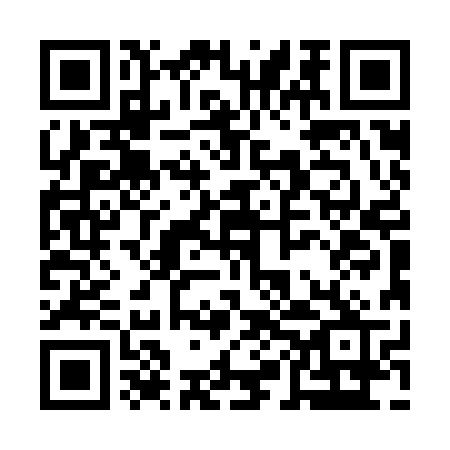 Prayer times for Beaudoin-Centre, Quebec, CanadaWed 1 May 2024 - Fri 31 May 2024High Latitude Method: Angle Based RulePrayer Calculation Method: Islamic Society of North AmericaAsar Calculation Method: HanafiPrayer times provided by https://www.salahtimes.comDateDayFajrSunriseDhuhrAsrMaghribIsha1Wed3:565:3312:435:457:559:322Thu3:545:3112:435:457:569:343Fri3:525:3012:435:467:579:354Sat3:505:2812:435:477:599:375Sun3:485:2712:435:488:009:396Mon3:465:2512:435:488:019:417Tue3:445:2412:435:498:029:438Wed3:425:2312:435:508:049:459Thu3:405:2112:435:518:059:4710Fri3:385:2012:435:518:069:4811Sat3:365:1912:435:528:079:5012Sun3:345:1712:435:538:089:5213Mon3:325:1612:435:548:109:5414Tue3:315:1512:435:548:119:5615Wed3:295:1412:435:558:129:5816Thu3:275:1312:435:568:139:5917Fri3:255:1212:435:568:1410:0118Sat3:235:1112:435:578:1610:0319Sun3:225:1012:435:588:1710:0520Mon3:205:0912:435:588:1810:0721Tue3:195:0812:435:598:1910:0822Wed3:175:0712:436:008:2010:1023Thu3:155:0612:436:008:2110:1224Fri3:145:0512:436:018:2210:1325Sat3:125:0412:436:028:2310:1526Sun3:115:0312:436:028:2410:1727Mon3:105:0212:446:038:2510:1828Tue3:085:0212:446:038:2610:2029Wed3:075:0112:446:048:2710:2130Thu3:065:0012:446:058:2810:2331Fri3:055:0012:446:058:2910:24